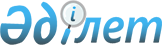 Жезқазған қалалық мәслихатының 2010 жылғы 23 желтоқсандағы XXVIII сессиясының N 28/329 "2011-2013 жылдарға арналған қалалық бюджет туралы" шешіміне өзгерістер мен толықтыру енгізу туралыҚарағанды облысы Жезқазған қалалық мәслихатының 2011 жылғы 11 қарашадағы N 33/401 шешімі. Қарағанды облысы Жезқазған қаласы Әділет басқармасында 2011 жылғы 18 қарашада N 8-2-144 тіркелді

      Қазақстан Республикасының 2008 жылғы 4 желтоқсандағы Бюджет кодексіне, "Қазақстан Республикасындағы жергілікті мемлекеттік басқару және өзін-өзі басқару туралы" Қазақстан Республикасының 2001 жылғы 23 қаңтардағы Заңына сәйкес Жезқазған қалалық мәслихаты ШЕШІМ ЕТТІ:



      1. Жезқазған қалалық мәслихатының 2010 жылғы 23 желтоқсандағы XXVIII сессиясының N 28/329 "2011-2013 жылдарға арналған қалалық бюджет туралы" (нормативтік құқықтық кесімдері мемлекеттік тіркеу Тізілімінде 8-2-128 нөмірімен тіркелген, 2011 жылдың 7 қаңтардағы N 1 (7699), 2011 жылдың 14 қаңтардағы N 2 (7700) "Сарыарқа" газетінде және 2011 жылдың 7 қаңтардағы N 1 (245), 2011 жылдың 14 қаңтардағы N 2 (246) "Жезказганская правда" газетінде жарияланған), Жезқазған қалалық мәслихатының 2011 жылғы 31 қаңтардағы XXIX сессиясының "Жезқазған қалалық мәслихатының 2010 жылғы 23 желтоқсандағы XXVIII сессиясының N 28/329 "2011-2013 жылдарға арналған қалалық бюджет туралы" шешіміне өзгерістер енгізу туралы" N 29/350 шешімімен өзгерістер енгізілген (нормативтік құқықтық кесімдері мемлекеттік тіркеу Тізілімінде 8-2-136 нөмірімен тіркелген, 2011 жылдың 18 ақпандағы N 7 (7705) "Сарыарқа" газетінде және 2011 жылдың 18 ақпандағы N 7 (251) "Жезказганская правда" газетінде жарияланған), Жезқазған қалалық мәслихатының 2011 жылғы 7 сәуірдегі XXX сессиясының "Жезқазған қалалық мәслихатының 2010 жылғы 23 желтоқсандағы XXVIII сессиясының N 28/329 "2011-2013 жылдарға арналған қалалық бюджет туралы" шешіміне өзгерістер мен толықтырулар енгізу туралы" N 30/361 шешімімен өзгерістер мен толықтырулар енгізілген (нормативтік құқықтық кесімдері мемлекеттік тіркеу Тізілімінде 8-2-138 нөмірімен тіркелген, 2011 жылдың 22 сәуірдегі N 16 (7714), 2011 жылдың 29 сәуірдегі N 17 (7715) "Сарыарқа" газетінде және 2011 жылдың 22 сәуірдегі N 16 (260) "Жезказганская правда" газетінде жарияланған), Жезқазған қалалық мәслихатының 2011 жылғы 15 маусымдағы XXXI сессиясының "Жезқазған қалалық мәслихатының 2010 жылғы 23 желтоқсандағы XXVIII сессиясының N 28/329 "2011-2013 жылдарға арналған қалалық бюджет туралы" шешіміне өзгерістер енгізу туралы" N 31/378 шешімімен өзгерістер енгізілген (нормативтік құқықтық кесімдері мемлекеттік тіркеу Тізілімінде 8-2-142 нөмірімен тіркелген, 2011 жылдың 1 шілдедегі N 26 (7724) "Сарыарқа" газетінде және 2011 жылдың 1 шілдедегі N 26 (270) "Жезказганская правда" газетінде жарияланған), Жезқазған қалалық мәслихатының 2011 жылғы 18 тамыздағы XXXII сессиясының "Жезқазған қалалық мәслихатының 2010 жылғы 23 желтоқсандағы XXVIII сессиясының N 28/329 "2011-2013 жылдарға арналған қалалық бюджет туралы" шешіміне өзгерістер мен толықтыру енгізу туралы" N 32/396 шешімімен өзгерістер мен толықтыру енгізілген (нормативтік құқықтық кесімдері мемлекеттік тіркеу Тізілімінде 8-2-143 нөмірімен тіркелген, 2011 жылдың 9 қыркүйектегі N 36 (7734) "Сарыарқа" газетінде және 2011 жылдың 9 қыркүйектегі N 36 (280) "Жезказганская правда" газетінде жарияланған) шешіміне мынадай өзгерістер мен толықтыру енгізілсін:



      1) 1 тармақта:

      1) тармақшасындағы:

      бірінші абзацтағы "4508262" деген сандар "4792819" деген сандармен ауыстырылсын;

      екінші абзацтағы "4269037" деген сандар "4245447" деген сандармен ауыстырылсын;

      үшінші абзацтағы "7794" деген сандар "8231" деген сандармен ауыстырылсын;

      төртінші абзацтағы "10870" деген сандар "14814" деген сандармен ауыстырылсын;

      бесінші абзацтағы "220561" деген сандар "524327" деген сандармен ауыстырылсын;

      2) тармақшасындағы:

      "4844113" деген сандар "5128670" деген сандармен ауыстырылсын;



      2) 3 тармақта:

      төртінші абзацтағы "7012" деген сандар "6670" деген сандармен ауыстырылсын;

      бесінші абзацтағы "319" деген сандар "426" деген сандармен ауыстырылсын;

      алтыншы абзацтағы "8194" деген сандар "8192" деген сандармен ауыстырылсын;

      жетінші абзацтағы "5541" деген сандар "5409" деген сандармен ауыстырылсын;

      сегізінші абзацтағы "29030" деген сандар "19284" деген сандармен ауыстырылсын;

      тоғызыншы абзацтағы "17625" деген сандар "23501" деген сандармен ауыстырылсын;

      он алтыншы абзацтағы "." деген тыныс белгісі ";" деген тыныс белгісімен ауыстырылсын;

      мынадай мазмұндағы абзацпен толықтырылсын:

      "мемлекеттік коммуналдық тұрғын үй қорының тұрғын үй құрылысы және (немесе) сатып алу, оның ішінде: Жұмыспен қамту 2020 бағдарламасы шеңберінде 308005 мың теңге.";



      3) 10 тармақта:

      "32672" деген сандар "18373" деген сандармен ауыстырылсын;



      4) аталған шешімнің 1, 4, 5 қосымшалары осы шешімнің 1, 2, 3 қосымшаларына сәйкес жаңа редакцияда мазмұндалсын.



      2. Осы шешім 2011 жылдың 1 қаңтарынан бастап қолданысқа енеді.      Сессия төрағасы                            Балқыбаев Т.А.      Қалалық мәслихаттың хатшысы                Әбдіров Қ.С.      КЕЛІСІЛДІ:      "Жезқазған қаласының экономика             Ставицкая Виктория

      және жоспарлау бөлімі"                     Александровна

      мемлекеттік мекемесінің бастығы

Жезқазған қалалық мәслихатының

2011 жылғы 11 қарашадағы

XXXIII сессиясының N 33/401 шешіміне

1 қосымшаЖезқазған қалалық

мәслихатының 2010 жылғы 23 желтоқсандағы

XXVIII сессиясының N 28/329 шешіміне

1 қосымша 

2011 жылға арналған бюджет

Жезқазған қалалық мәслихатының

2011 жылғы 11 қарашадағы

XXXIII сессиясының N 33/401 шешіміне

2 қосымшаЖезқазған қалалық мәслихатының

2010 жылғы 23 желтоқсандағы

XXVIII сессиясының N 28/329 шешіміне

4 қосымша 

2011 жылға арналған нысаналы трансферттер

Жезқазған қалалық мәслихатының

2011 жылғы 11 қарашадағы

XXXIII сессиясының

N 33/401 шешіміне

3 қосымшаЖезқазған қалалық мәслихатының

2010 жылғы 23 желтоқсандағы

XXVIII сессиясының

N 28/329 шешіміне

5 қосымша 

2011 жылға арналған село әкімдері аппараттарының шығындары
					© 2012. Қазақстан Республикасы Әділет министрлігінің «Қазақстан Республикасының Заңнама және құқықтық ақпарат институты» ШЖҚ РМК
				СанатыСанатыСанатыСанатыСомасы, мың теңгеСыныбыСыныбыСыныбыСомасы, мың теңгеІшкі сыныбыІшкі сыныбыСомасы, мың теңгеАтауыСомасы, мың теңге12345I. Кірістер47928191Салықтық түсімдер 424544701Табыс салығы16925432Жеке табыс салығы169254303Әлеуметтiк салық15963511Әлеуметтiк салық159635104Меншікке салынатын салықтар4845421Мүлікке салынатын салықтар3434253Жер салығы142444Көлік құралдарына салынатын салық1264245Бiрыңғай жер салығы44905Тауарларға, жұмыстарға және қызметтерге салынатын iшкi салықтар4330612Акциздер77093Табиғи және басқа да ресурстарды пайдаланғаны үшін түсетiн түсiмдер3917004Кәсiпкерлiк және кәсiби қызметтi жүргізгені үшiн алынатын алымдар286185Ойын бизнесіне салық503408Заңдық мәнді іс- әрекеттерді жасағаны және (немесе) оған уәкілеттігі бар мемлекеттік органдар немесе лауазымды адамдар құжаттар бергені үшін алынатын міндетті төлемдер389501Мемлекеттік баж389502Салықтық емес түсімдер823101Мемлекеттік меншіктен түсетін кірістер67361Мемлекеттік кәсіпорындардың таза кірісі бөлігінің түсімдері1813Мемлекеттік меншігіндегі акциялардың мемлекеттік пакеттеріне дивидендтер1005Мемлекет меншігіндегі мүлікті жалға беруден түсетін кірістер645506Басқа да салықтық емес түсімдер14951Басқа да салықтық емес түсімдер14953Негізгі капиталды сатудан түсетін түсімдер1481403Жердi және материалдық емес активтердi сату148141Жерді сату144632Материалдық емес активтерді сату3514Трансферттердің түсімдері 52432702Мемлекеттiк басқарудың жоғары тұрған органдарынан түсетін трансферттер5243272Облыстық бюджеттен түсетін трансферттер524327Функционалдық топФункционалдық топФункционалдық топФункционалдық топФункционалдық топСомасы, мың теңгеКіші функция Кіші функция Кіші функция Кіші функция Сомасы, мың теңгеБюджеттік бағдарламалардың әкімшісіБюджеттік бағдарламалардың әкімшісіБюджеттік бағдарламалардың әкімшісіСомасы, мың теңгеБағдарлама Бағдарлама Сомасы, мың теңгеАтауыСомасы, мың теңге123456II. Шығындар512867001Жалпы сипаттағы мемлекеттік қызметтер2225101Мемлекеттік басқарудың жалпы функцияларын орындайтын өкілді,атқарушы және басқа органдар170599112Аудан (облыстық маңызы бар қала) мәслихатының аппараты33668001Аудан (облыстық маңызы бар қала) мәслихатының қызметін қамтамасыз ету жөніндегі қызметтер28833003Мемлекеттік органдардың күрделі шығыстары4835122Аудан (облыстық маңызы бар қала) әкімінің аппараты107489001Аудан (облыстық маңызы бар қала) әкімінің қызметін қамтамасыз ету жөніндегі қызметтер99431003Мемлекеттік органдардың күрделі шығыстары8058123Қаладағы аудан, аудандық маңызы бар қала, кент, ауыл (село), ауылдық (селолық) округ әкімінің аппараты29442001Қаладағы аудан, аудандық маңызы бар қаланың, кент, ауыл (село), ауылдық (селолық) округ әкімінің қызметін қамтамасыз ету жөніндегі қызметтер28208022Мемлекеттік органдардың күрделі шығыстары12342Қаржылық қызмет25934452Ауданның (облыстық маңызы бар қаланың) қаржы бөлімі25934001Аудандық бюджетті орындау және коммуналдық меншікті (облыстық маңызы бар қала) саласындағы мемлекеттік саясатты іске асыру жөніндегі қызметтер21314003Салық салу мақсатында мүлікті бағалауды жүргізу2182011Коммуналдық меншікке түскен мүлікті есепке алу, сақтау, бағалау және сату1806018Мемлекеттік органдардың күрделі шығыстары6325Жоспарлау және статистикалық қызмет25977453Ауданның (облыстық маңызы бар қаланың) экономика және бюджеттік жоспарлау бөлімі25977001Экономикалық саясатты, мемлекеттік жоспарлау жүйесін қалыптастыру және дамыту және ауданды (облыстық маңызы бар қаланы) басқару саласындағы мемлекеттік саясатты іске асыру жөніндегі қызметтер24884004Мемлекеттік органдардың күрделі шығыстары109302Қорғаныс55091Әскери мұқтаждар5322122Аудан (облыстық маңызы бар қала) әкімінің аппараты5322005Жалпыға бірдей әскери міндетті атқару шеңберіндегі іс-шаралар53222Төтенше жағдайлар жөніндегі жұмыстарды ұйымдастыру187122Аудан (облыстық маңызы бар қала) әкімінің аппараты187006Аудан (облыстық маңызы бар қала) ауқымындағы төтенше жағдайлардың алдын алу және оларды жою0007Аудандық (қалалық) ауқымдағы дала өрттерінің, сондай-ақ мемлекеттік өртке қарсы қызмет органдары құрылмаған елді мекендерде өрттердің алдын алу және оларды сөндіру жөніндегі іс-шаралар18703Қоғамдық тәртіп, қауіпсіздік, құқықтық, сот, қылмыстық-атқару қызметі718991Құқық қорғау қызметі71899458Ауданның (облыстық маңызы бар қаланың) тұрғын үй-коммуналдық шаруашылығы, жолаушылар көлігі және автомобиль жолдары бөлімі71899021Елді мекендерде жол жүрісі қауіпсіздігін қамтамасыз ету7189904Білім беру21375001Мектепке дейінгі тәрбие және оқыту235663471Ауданның (облыстық маңызы бар қаланың) білім, дене шынықтыру және спорт бөлімі235663003Мектепке дейінгі тәрбие ұйымдарының қызметін қамтамасыз ету209807025Мектеп мұғалімдеріне және мектепке дейінгі ұйымдардың тәрбиешілеріне біліктілік санаты үшін қосымша ақы көлемін ұлғайту199802Бастауыш, негізгі орта және жалпы орта білім беру1859705471Ауданның (облыстық маңызы бар қаланың) білім, дене шынықтыру және спорт бөлімі1859705004Жалпы білім беру1743404005Балалар мен жеткіншектерге қосымша білім беру 1163019Білім беру саласындағы өзге де қызметтер48008471Ауданның (облыстық маңызы бар қаланың) білім,дене шынықтыру және спорт бөлімі 48008009Ауданның (облыстық маңызы бар қаланың) мемлекеттік білім беру мекемелер үшін оқулықтар мен оқу-әдістемелік кешендерді сатып алу және жеткізу28724020Жетім баланы (жетім балаларды) және ата-аналарының қамқорынсыз қалған баланы (балаларды) күтіп-ұстауға асыраушыларына ай сайынғы ақшалай қаражат төлемдері1928405Денсаулық сақтау22502Халықтың денсаулығын қорғау2250471Ауданның (облыстық маңызы бар қаланың) білім,дене шынықтыру және спорт бөлімі 2250024Қазақстан Республикасы денсаулық сақтау саласын дамытудың 2011-2015 жылдарға арналған "Саламатты Қазақстан" мемлекеттік бағдарламасы шеңберінде іс-шаралар өткізу225006Әлеуметтік көмек және әлеуметтік қамсыздандыру2387572Әлеуметтік көмек218616451Ауданның (облыстық маңызы бар қаланың) жұмыспен қамту және әлеуметтік бағдарламалар бөлімі202407002Еңбекпен қамту бағдарламасы29361004Ауылдық жерлерде тұратын денсаулық сақтау, білім беру, әлеуметтік қамтамасыз ету, мәдениет және спорт мамандарына отын сатып алуға Қазақстан Республикасының заңнамасына сәйкес әлеуметтік көмек көрсету3360005Мемлекеттік атаулы әлеуметтік көмек7398006Тұрғын үй көмегі867007Жергілікті өкілетті органдардың шешімі бойынша мұқтаж азаматтардың жекелеген топтарына әлеуметтік көмек40973010Үйден тәрбиеленіп оқытылатын мүгедек балаларды материалдық қамтамасыз ету1690013Белгіленген тұрғылықты жері жоқ тұлғаларды әлеуметтік бейімдеу24837014Мұқтаж азаматтарға үйде әлеуметтік көмек көрсету5765401618 жасқа дейінгі балаларға мемлекеттік жәрдемақылар2996017Мүгедектерді оңалту жеке бағдарламасына сәйкес, мұқтаж мүгедектерді міндетті гигиеналық құралдармен қамтамасыз етуге және ымдау тілі мамандарының, жеке көмекшілердің қызмет көрсету20953023Жұмыспен қамту орталықтарының қызметін қамтамасыз ету12318471Ауданның (облыстық маңызы бар қаланың) білім, дене шынықтыру және спорт бөлімі 16209012Жергілікті өкілді органдардың шешімі бойынша білім беру ұйымдарының күндізгі оқу нысанында мен тәрбиеленушілерді қоғамдық көлікте (таксиден басқа) жеңілдікпен жол жүру түрінде әлеуметтік қолдау162099Әлеуметтік көмек және әлеуметтік қамтамасыз ету салаларындағы өзге де қызметтер20141451Ауданның (облыстық маңызы бар қаланың) жұмыспен қамту және әлеуметтік бағдарламалар бөлімі20141001Жергілікті деңгейде халық үшін әлеуметтік бағдарламаларды жұмыспен қамтуды қамтамасыз етуді іске асыру саласындағы мемлекеттік саясатты іске асыру жөніндегі қызметтер19621011Жәрдемақыларды және басқа да әлеуметтік төлемдерді есептеу, төлеу мен жеткізу бойынша қызметтерге ақы төлеу52007Тұрғын үй-коммуналдық шаруашылық6800611Тұрғын үй шаруашылығы167943458Ауданның (облыстық маңызы бар қаланың) тұрғын үй-коммуналдық шаруашылығы, жолаушылар көлігі және автомобиль жолдары бөлімі55100002Мемлекеттік қажеттіліктер үшін жер учаскелерін алып қою, соның ішінде сатып алу жолымен алып қою және осыған байланысты жылжымайтын мүлікті иеліктен айыру25380003Мемлекеттік тұрғын үй қорының сақталуын ұйымдастыру16500004Азаматтардың жекелеген санаттарын тұрғын үймен қамтамасыз ету2220005Авариялық және ескі тұрғын үйлерді бұзу11000472Ауданның (облыстық маңызы бар қаланың) құрылыс, сәулет және қала құрылысы бөлімі112843004Инженерлік коммуникациялық инфрақұрылымды дамыту және жайластыру 38579018Жұмыспен қамту 2020 бағдарламасы шеңберінде инженерлік-коммуникациялық инфрақұрылымдардың дамуы742642Коммуналдық шаруашылық 86847123Қаладағы аудан, аудандық маңызы бар қала, кент, ауыл (село), ауылдық (селолық) округ әкімінің аппараты30829014Елді мекендерді сумен жабдықтауды ұйымдастыру30829458Ауданның (облыстық маңызы бар қаланың) тұрғын үй-коммуналдық шаруашылығы, жолаушылар көлігі және автомобиль жолдары бөлімі35858012Сумен жабдықтау және су бөлу жүйесінің қызмет етуі20500028Коммуналдық шаруашылығын дамыту15358472Ауданның (облыстық маңызы бар қаланың) құрылыс,сәулет және қала құрылысы бөлімі20160006Сумен жабдықтау жүйесін дамыту201603Елді-мекендерді көркейту426471123Қаладағы аудан, аудандық маңызы бар қала, кент, ауыл (село), ауылдық (селолық) округ әкімінің аппараты6255008Елді мекендерде көшелерді жарықтандыру2773009Елді мекендердің санитариясын қамтамасыз ету1393011Елді мекендерді абаттандыру мен көгалдандыру 2089458Ауданның (облыстық маңызы бар қаланың) тұрғын үй-коммуналдық шаруашылығы, жолаушылар көлігі және автомобиль жолдары бөлімі420216015Елді мекендердегі көшелерді жарықтандыру54801016Елді мекендердің санитариясын қамтамасыз ету55000017Жерлеу орындарын күтіп-ұстау және туысы жоқтарды жерлеу5040018Елді мекендерді абаттандыру және көгалдандыру 30537508Мәдениет, спорт, туризм және ақпараттық кеңістік2275261Мәдениет саласындағы қызмет48628455Ауданның (облыстық маңызы бар қаланың) мәдениет және тілдерді дамыту бөлімі48628003Мәдени-демалыс жұмысын қолдау486282Спорт45810471Ауданның (облыстық маңызы бар қаланың) білім, дене шынықтыру және спорт бөлімі 45810013Ұлттық және бұқаралық спорт түрлерін дамыту36844014Аудандық (облыстық маңызы бар қалалық) деңгейде спорттық жарыстар өткізу2715015Әртүрлі спорт түрлері бойынша аудан (облыстық маңызы бар қала) құрама командаларының мүшелерін дайындау және олардың облыстық спорт жарыстарына қатысуы62513Ақпараттық кеңістік93629455Ауданның (облыстық маңызы бар қаланың) мәдениет және тілдерді дамыту бөлімі58983006Аудандық (қалалық) кітапханалардың жұмыс істеуі51059007Мемлекеттік тілді және Қазақстан халықтарының басқа да тілдерін дамыту7924456Ауданның (облыстық маңызы бар қаланың) ішкі саясат бөлімі34646002Газеттер мен журналдар арқылы мемлекеттік ақпараттық саясат жүргізу жөніндегі қызметтер15649005Телерадио хабарларын тарату арқылы мемлекеттік ақпараттық саясатты жүргізу жөніндегі қызметтер189979Мәдениет, спорт, туризм және ақпараттық кеңістікті ұйымдастыру жөніндегі өзге де қызметтер39459455Ауданның (облыстық маңызы бар қаланың) мәдениет және тілдерді дамыту бөлімі13823001Жергілікті деңгейде тілдерді және мәдениетті дамыту саласындағы мемлекеттік саясатты іске асыру жөніндегі қызметтер 13380010Мемлекеттік органдардың күрделі шығыстары443456Ауданның (облыстық маңызы бар қаланың) ішкі саясат бөлімі25636001Жергілікті деңгейде аппарат,мемлекеттілікті нығайту және азаматтардың әлеуметтік сенімділігін қалыптастыру саласында мемлекеттік саясатты іске асыру жөніндегі қызметтер 18741003Жастар саясаты саласындағы өңірлік бағдарламаларды іске асыру6502006Мемлекеттік органдардың күрделі шығыстары39310Ауыл, су, орман, балық шаруашылығы, ерекше қорғалатын табиғи аумақтар, қоршаған ортаны және жануарлар дүниесін қорғау, жер қатынастары519411Ауыл шаруашылығы27324453Ауданның (облыстық маңызы бар қаланың) экономика және бюджеттік жоспарлау бөлімі426099Мамандардың әлеуметтік көмек көрсетуі жөніндегі шараларды іске асыру426472Ауданның (облыстық маңызы бар қаланың) құрылыс, сәулет және қала құрылысы бөлімі7473010Ауыл шаруашылығы объектілерін дамыту7473474Ауданның (облыстық маңызы бар қаланың) ауыл шаруашылығы және ветеринария бөлімі19425001Жергілікті деңгейде ауыл шаруашылығы және ветеринария саласындағы мемлекеттік саясатты іске асыру жөніндегі қызметтер 10921003Мемлекеттік органдардың күрделі шығыстары378005Мал көмінділерінің (биотермиялық шұңқырлардың) жұмыс істеуін қамтамасыз ету3724006Ауру жануарларды санитарлық союды ұйымдастыру126007Қаңғыбас иттер мен мысықтарды аулауды және жоюды ұйымдастыру2970011Жануарлардың энзоотиялық аурулары бойынша ветеринариялық іс-шараларды жүргізу490012Ауыл шаруашылығы жануарларын бірдейлендіру жөніндегі іс-шараларды жүргізу8166Жер қатынастары 17947463Ауданның (облыстық маңызы бар қаланың) жер қатынастары бөлімі17947001Аудан (облыстық маңызы бар қала) аумағында жер қатынастарын реттеу саласындағы мемлекеттік саясатты іске асыру жөніндегі қызметтер 12704003Елді мекендерді жер-шаруашылық орналастыру4848007Мемлекеттік органдардың күрделі шығыстары3959Ауыл, су, орман, балық шаруашылығы және қоршаған ортаны қорғау мен жер қатынастары саласындағы өзге де қызметтер6670474Ауданның (облыстық маңызы бар қаланың) ауыл шаруашылығы және ветеринария бөлімі6670013Эпизоотияға қарсы іс-шаралар жүргізу667011Өнеркәсіп, сәулет, қала құрылысы және құрылыс қызметі181962Сәулет, қала құрылысы және құрылыс қызметі18196472Ауданның (облыстық маңызы бар қаланың) құрылыс, сәулет және қала құрылысы бөлімі18196001Жергілікті деңгейде құрылыс, сәулет және қала құрылысы саласындағы мемлекеттік саясатты іске асыру жөніндегі қызметтер17644015Мемлекеттік органдардың күрделі шығыстары55212Көлік және коммуникация2667081Автомобиль көлігі263436123Қаладағы аудан, аудандық маңызы бар қала, кент, ауыл (село), ауылдық (селолық) округ әкімінің аппараты1890013Аудандық маңызы бар қалаларда, кенттерде, ауылдарда (селоларда), ауылдық (селолық) округтерде автомобиль жолдарының жұмыс істеуін қамтамасыз ету1890458Ауданның (облыстық маңызы бар қаланың) тұрғын үй-коммуналдық шаруашылығы, жолаушылар көлігі және автомобиль жолдары бөлімі261546023Автомобиль жолдарының жұмыс істеуін қамтамасыз ету2615469Көлiк және коммуникациялар саласындағы өзге де қызметтер3272458Ауданның (облыстық маңызы бар қаланың) тұрғын үй-коммуналдық шаруашылығы, жолаушылар көлігі және автомобиль жолдары бөлімі3272024Кентiшiлiк (қалаiшiлiк),қала аймақтық және ауданiшiлiк қоғамдық жолаушылар тасымалдарын ұйымдастыру327213Басқалар845803Кәсіпкерлік қызметті қолдау және бәсекелестікті қорғау16405469Ауданның (облыстық маңызы бар қаланың) кәсіпкерлік бөлімі16405001Жергілікті деңгейде кәсіпкерлік пен өнеркәсіпті дамыту саласындағы мемлекеттік саясатты іске асыру жөніндегі қызметтер 14884003Кәсіпкерлік қызметті қолдау1078004Мемлекеттік органдардың күрделі шығыстары4439Басқалар68175451Ауданның (облыстық маңызы бар қаланың) жұмыспен қамту және әлеуметтік бағдарламалар бөлімі7800022"Бизнестің жол картасы 2020" бағдарламасы шеңберінде жеке кәсіпкерлікті қолдау7800452Ауданның (облыстық маңызы бар қаланың) қаржы бөлімі18373012Ауданның (облыстық маңызы бар қаланың) жергілікті атқарушы органының резерві18373458Ауданның (облыстық маңызы бар қаланың) тұрғын үй-коммуналдық шаруашылығы, жолаушылар көлігі және автомобиль жолдары бөлімі22172001Жергілікті деңгейде тұрғын үй-коммуналдық шаруашылығы, жолаушылар көлігі және автомобиль жолдары саласындағы мемлекеттік саясатты іске асыру жөніндегі қызметтер 20689013Мемлекеттік органдардың күрделі шығыстары1483471Ауданның (облыстық маңызы бар қаланың) білім, дене шынықтыру және спорт бөлімі 19830001Білім, дене шынықтыру және спорт бөлімі қызметін қамтамасыз ету1983015Трансферттер8132281Трансферттер813228452Ауданның (облыстық маңызы бар қаланың) қаржы бөлімі813228006Нысаналы пайдаланылмаған (толық пайдаланылмаған) трансферттерді қайтару2287007Бюджеттік алулар81094116Қарыздарды өтеу3080051Қарыздарды өтеу308005452Ауданның (облыстық маңызы бар қаланың) қаржы бөлімі308005008Жергілікті атқарушы органның жоғары тұрған бюджет алдындағы борышын өтеу308005III. Таза бюджеттік кредиттеу308000Бюджеттік кредиттер30800007Тұрғын үй-коммуналдық шаруашылық3080001Тұрғын үй шаруашылығы308000472Ауданның (облыстық маңызы бар қаланың) құрылыс, сәулет және қала құрылысы бөлімі308000003Мемлекеттік коммуналдық тұрғын үй қорының тұрғын үй құрылысы және (немесе) сатып алу308000СанатыСанатыСанатыСанатыСанатыСомасы, мың теңгеСыныбыСыныбыСыныбыСыныбыСомасы, мың теңгеІшкі сыныбыІшкі сыныбыІшкі сыныбыСомасы, мың теңгеАтауыСомасы, мың теңге123456Бюджеттік кредиттерді өтеу5Бюджеттік кредиттерді өтеу001Бюджеттік кредиттерді өтеу01Мемлекеттік бюджеттен берілген бюджеттік кредиттерді өтеуФункционалдық топФункционалдық топФункционалдық топФункционалдық топФункционалдық топСомасы, мың теңгеКіші функцияКіші функцияКіші функцияКіші функцияСомасы, мың теңгеБюджеттік бағдарламалардың әкімшісіБюджеттік бағдарламалардың әкімшісіБюджеттік бағдарламалардың әкімшісіСомасы, мың теңгеБағдарлама Бағдарлама Сомасы, мың теңгеАтауыСомасы, мың теңге123456IV. Қаржы активтерімен операциялар бойынша сальдо0Қаржылық активтерді сатып алу013Басқалар009Басқалар0452Ауданның (облыстық маңызы бар қаланың) қаржы бөлімі0014Заңды тұлғалардың жарғылық капиталын қалыптастыру немесе ұлғайту0СанатыСанатыСанатыСанатыСанатыСомасы, мың теңгеСыныбыСыныбыСыныбыСыныбыСомасы, мың теңгеІшкі сыныбыІшкі сыныбыІшкі сыныбыСомасы, мың теңгеАтауыСомасы, мың теңге123456Мемлекеттік қаржы активтерін сатудан түсетін түсімдер0Функционалдық топФункционалдық топФункционалдық топФункционалдық топФункционалдық топСомасы, мың теңгеКіші функция Кіші функция Кіші функция Кіші функция Сомасы, мың теңгеБюджеттік бағдарламалардың әкімшісіБюджеттік бағдарламалардың әкімшісіБюджеттік бағдарламалардың әкімшісіСомасы, мың теңгеБағдарлама Бағдарлама Сомасы, мың теңгеАтауыСомасы, мың теңге123456V. Бюджет тапшылығы (профициті)-643851VI. Бюджет тапшылығын қаржыландыру (профицитін пайдалану)643851қарыздар түсімі308000қарыздарды өтеубюджет қаражатының пайдаланылатын қалдықтары335851АтауыСомасы, мың теңге123Барлығы:832327оның ішінде:Ағымдағы нысаналы трансферттер122058Нысаналы даму трансферттері402269Бюджеттік кредиттер308000оның ішінде:Ағымдағы нысаналы трансферттер122058оның ішінде:1Арнаулы әлеуметтік қызмет стандарттарын енгізуге129562"Бизнестің жол картасы 2020" бағдарламасы шеңберінде жеке кәсіпкерлікті қолдауға78003Эпизоотияға қарсы іс-шаралар жүргізуге66704Ауылдық елді мекендер саласының мамандарын әлеуметтік қолдау шараларын іске асыруға4265Негізгі орта және жалпы орта білім беретін мемлекеттік мекемелердегі физика, химия, биология кабинеттерін оқу жабдығымен жарақтандыруға81926Бастауыш, негізгі орта және жалпы орта білім беретін мемлекеттік мекемелерде лингафондық және мультимедиялық кабинеттер құруға54097Жетім баланы (жетім балаларды) және ата-аналарының қамқорынсыз қалған баланы (балаларды) күтіп-ұстауға асыраушыларына ай сайынғы ақшалай қаражат төлемдеріне192848Мектепке дейінгі білім беру ұйымдарында мемлекеттік білім беру тапсырыстарын іске асыруға235019Қазақстан Республикасының "Саламатты Қазақстан" Денсаулық сақтауды дамытудың 2011-2015 жылдарға арналған мемлекеттік бағдарламасы шеңберінде іс-шараларды іске асыруға225010Кадрларды кәсіптік даярлауға және біліктілігін арттыруға, жалақыны ішінара субсидиялауға, кәсіпкерлікке үйретуге, қоныс аударуға субсидияларды беруге, жұмыспен қамту орталықтарын құруға, оның ішінде: жұмыспен қамту орталықтарын құруға1231811Мектеп мұғалімдеріне және мектепке дейінгі білім беру ұйымдарының тәрбиешілеріне біліктілік санаты үшін қосымша ақы көлемін ұлғайтуға1998012Қала аймақтық және ауданішілік тасымалдарына 3272Нысаналы даму трансферттері402269оның ішінде:1Инженерлік-коммуникациялық инфрақұрылымды дамытуға, жайластыруға және (немесе) сатып алуға 200002Жұмыспен қамту 2020 бағдарламасы шеңберінде инженерлік-коммуникациялық инфрақұрылымдарды дамытуға, оның ішінде: еңбек ресурстарының ұтқырлығын арттыру шеңберінде742643Мемлекеттік коммуналдық тұрғын үй қорының тұрғын үй құрылысы және (немесе) сатып алу, оның ішінде: жұмыспен қамту 2020 бағдарламасы шеңберінде308005Бюджеттік кредиттер308000оның ішінде:1Тұрғын үй салуға және (немесе) сатып алуға, оның ішінде: жұмыспен қамту 2020 бағдарламасы шеңберінде308000Функционалдық топФункционалдық топФункционалдық топФункционалдық топФункционалдық топСомасы, мың теңгеКіші функция Кіші функция Кіші функция Кіші функция Сомасы, мың теңгеБюджеттік бағдарламалардың әкімшісіБюджеттік бағдарламалардың әкімшісіБюджеттік бағдарламалардың әкімшісіСомасы, мың теңгеБағдарламаБағдарламаСомасы, мың теңгеАтауыСомасы, мың теңге123456Барлығы:68416оның ішінде:Талап селосы әкімінің аппараты17231Кеңгір селосы әкімінің аппараты37010Малшыбай селосы әкімінің аппараты1417501Жалпы сипаттағы мемлекеттік қызметтер294421Мемлекеттік басқарудың жалпы функцияларын орындайтын өкілді, атқарушы және басқа органдар29442123Қаладағы аудан, аудандық маңызы бар қала, кент, ауыл (село), ауылдық (селолық) округ әкімінің аппараты29442001Қаладағы аудан, аудандық маңызы бар қаланың, кент, ауыл (село), ауылдық (селолық) округ әкімінің қызметін қамтамасыз ету жөніндегі қызметтер28208оның ішінде:Талап селосы әкімінің аппараты9664Кеңгір селосы әкімінің аппараты10483Малшыбай селосы әкімінің аппараты8061022Мемлекеттік органдардың күрделі шығыстары1234оның ішінде:Талап селосы әкімінің аппараты396Кеңгір селосы әкімінің аппараты438Малшыбай селосы әкімінің аппараты40007Тұрғын үй-коммуналдық шаруашылық370842Коммуналдық шаруашылық 30829123Қаладағы аудан, аудандық маңызы бар қала, кент, ауыл (село), ауылдық (селолық) округ әкімінің аппараты30829014Елді мекендерді сумен жабдықтауды ұйымдастыру30829оның ішінде:Талап селосы әкімінің аппараты5000Кеңгір селосы әкімінің аппараты21580Малшыбай селосы әкімінің аппараты42493Елді-мекендерді көркейту6255123Қаладағы аудан, аудандық маңызы бар қала, кент, ауыл (село), ауылдық (селолық) округ әкімінің аппараты6255008Елді мекендерде көшелерді жарықтандыру2773оның ішінде:Талап селосы әкімінің аппараты871Кеңгір селосы әкімінің аппараты937Малшыбай селосы әкімінің аппараты965009Елді мекендердің санитариясын қамтамасыз ету1393оның ішінде:Кеңгір селосы әкімінің аппараты1393011Елді мекендерді абаттандыру мен көгалдандыру 2089оның ішінде:Талап селосы әкімінің аппараты800Кеңгір селосы әкімінің аппараты128912Көлік және коммуникация18901Автомобиль көлігі1890123Қаладағы аудан, аудандық маңызы бар қала, кент, ауыл (село), ауылдық (селолық) округ әкімінің аппараты1890013Аудандық маңызы бар қалаларда, кенттерде, ауылдарда (селоларда), ауылдық (селолық) округтерде автомобиль жолдарының жұмыс істеуін қамтамасыз ету1890оның ішінде:Талап селосы әкімінің аппараты500Кеңгір селосы әкімінің аппараты890Малшыбай селосы әкімінің аппараты500